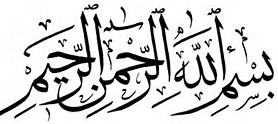 Dear AllThese are the cases you need to present in the coming lecturesPlease have a look and decide if you like to participate so we can distrbute these on MondayNote that you can work in teams of two to three or individuallyPlease note that the presentations should be around 15-20 minutesSlight changes in the dates might be necessary but we will try to keep to the dates if practical THANK YOUlecturecaseCase no in the bookdate4CGD2625/9Already assigned 6Activation induced cytidine deaminase def32/108MCH 1 def129/1010X linked severe combined immunodef516/1012DiGeorge syndrome923/1015Graft vs host disease115/1118SLE3613/1120Myasthenia gravis4020/1123AIDS103/12